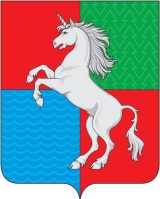 АДМИНИСТРАЦИЯ ГОРОДСКОГО ОКРУГАГОРОД ВЫКСА НИЖЕГОРОДСКОЙ ОБЛАСТИП О С Т А Н О В Л Е Н И Е11.05.2021						                                      № 1133  О внесении изменений в постановление администрациигородского округа город Выкса Нижегородской области от 29декабря 2020года № 2998«Об утверждении муниципальнойпрограммы «Повышение безопасности дорожного движения в городском округе город Выкса Нижегородской областина 2021-2023 годы»В соответствии с решением Совета депутатов городского округа город Выкса Нижегородской области от 27 апреля 2021 года №32  «О внесении изменений в решение Совета депутатов «О бюджете городского округа город Выкса Нижегородской области на 2021 год и плановый период 2022 и 2023 годов» администрация городского округа город Выкса Нижегородской области постановляет:Внести в муниципальную программу «Повышение безопасностидорожного движения в городском округе город Выкса Нижегородской области на 2021-2023 годы», утвержденную постановлением администрации городского округа город Выкса Нижегородской области от 29 декабря 2020 года №2998 (в редакции постановлений администрации от 10.02.2021 №279, от 11.03.2021 №559) следующие изменения:раздел 1 изложить согласно приложению 1 к настоящему постановлению; в разделе 2:а) пункт 2.4 изложить согласно приложению 2 к настоящему постановлению;       б) пункт 2.8 изложить согласно приложению 3 к настоящему постановлению.       2. Контроль за исполнением настоящего постановления возложить на заместителя главы администрации городского округа город Выкса Д.А. Орлова.      3. Настоящее постановление вступает в силу после его официального опубликования. Глава местного самоуправления 					             В.В. Кочетков